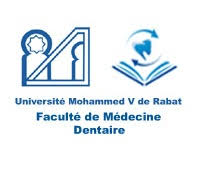 5EME ANNEE : SEMESTRE 10Médecine dentaireSemaine du 14/06/2021 au 19/06/2021Lun 14/06/21Mar 15/06/21Mer 16/06/21Jeu 17/06/21Vend 18/06/21Sam 19/06/2113h00 à 16h0013h00 à 16h0012h30 à 15h00 12h30 à 15h4512h30 à 14h0012h30 à 14h00Dentisterie numériqueG1Mr.ZAHLANE PrésentielSalle ADentisterie numériqueG2Mr.ZAHLANEPrésentielSalle A